Instead of sending Christmas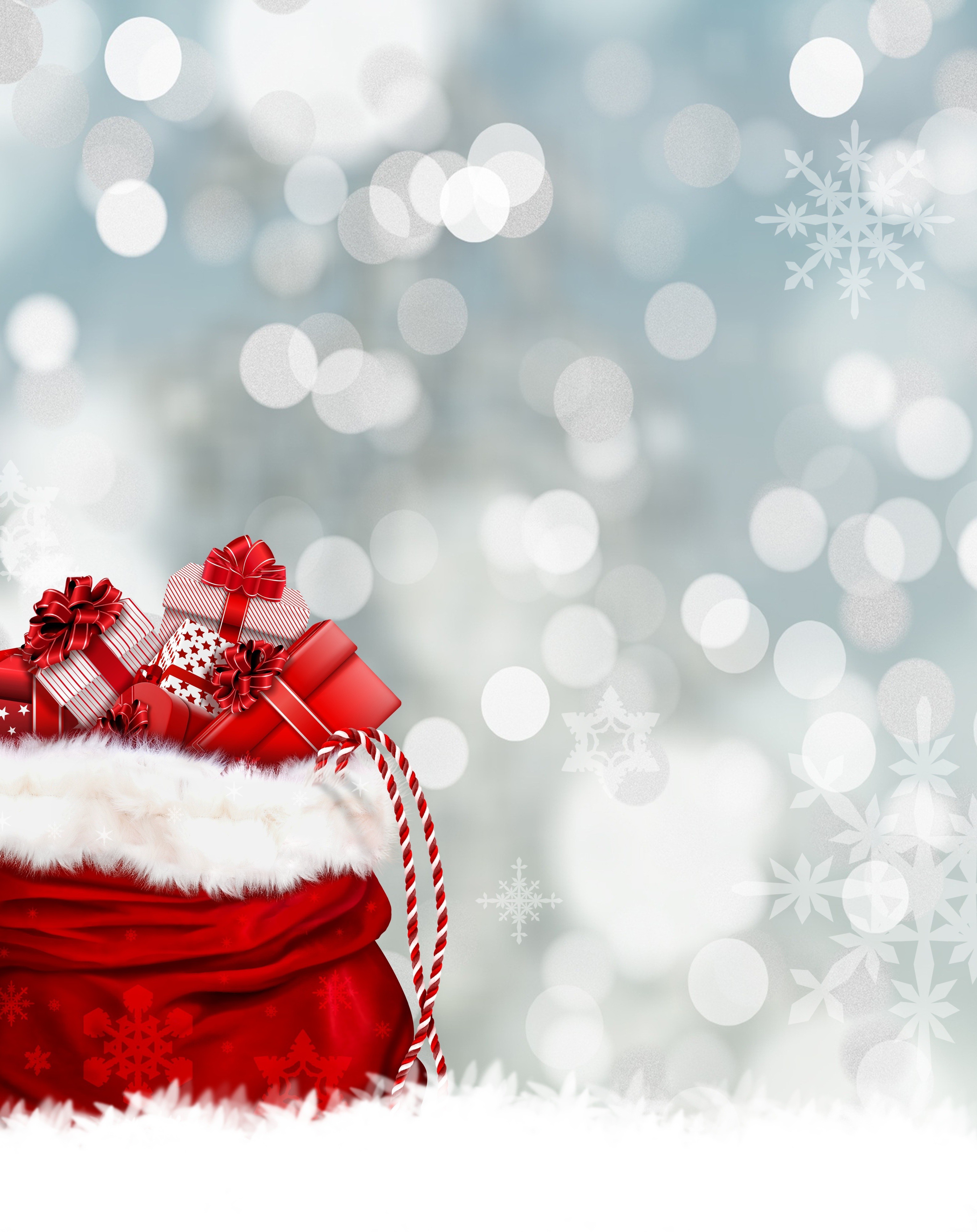 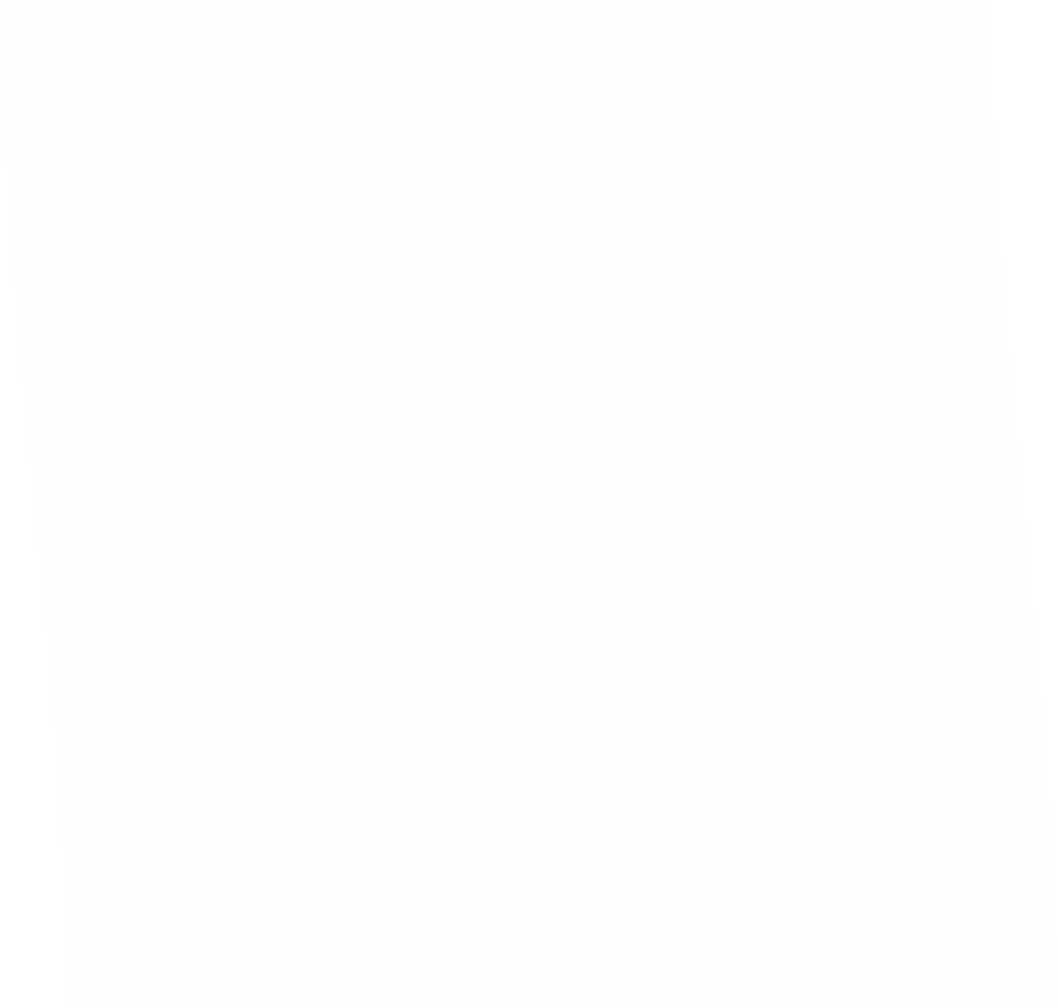 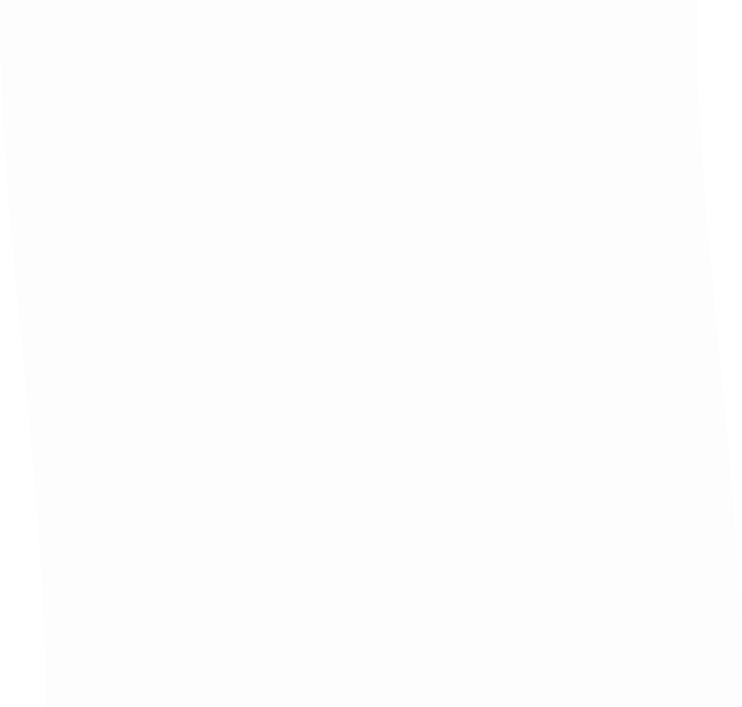 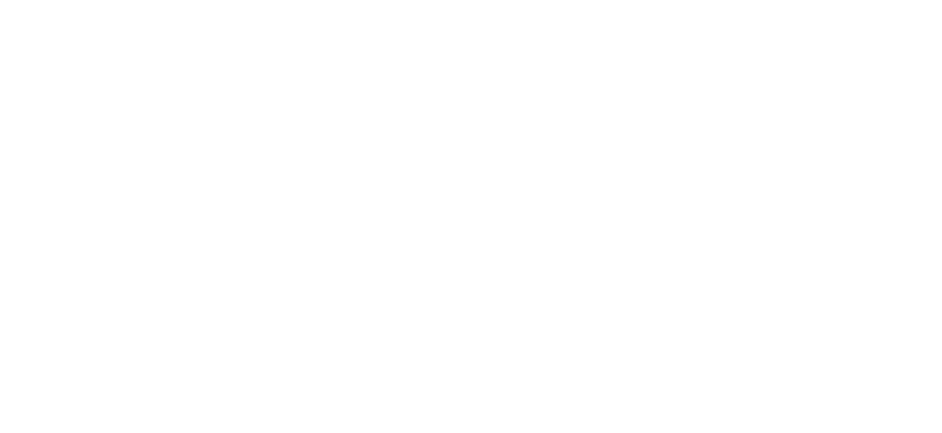 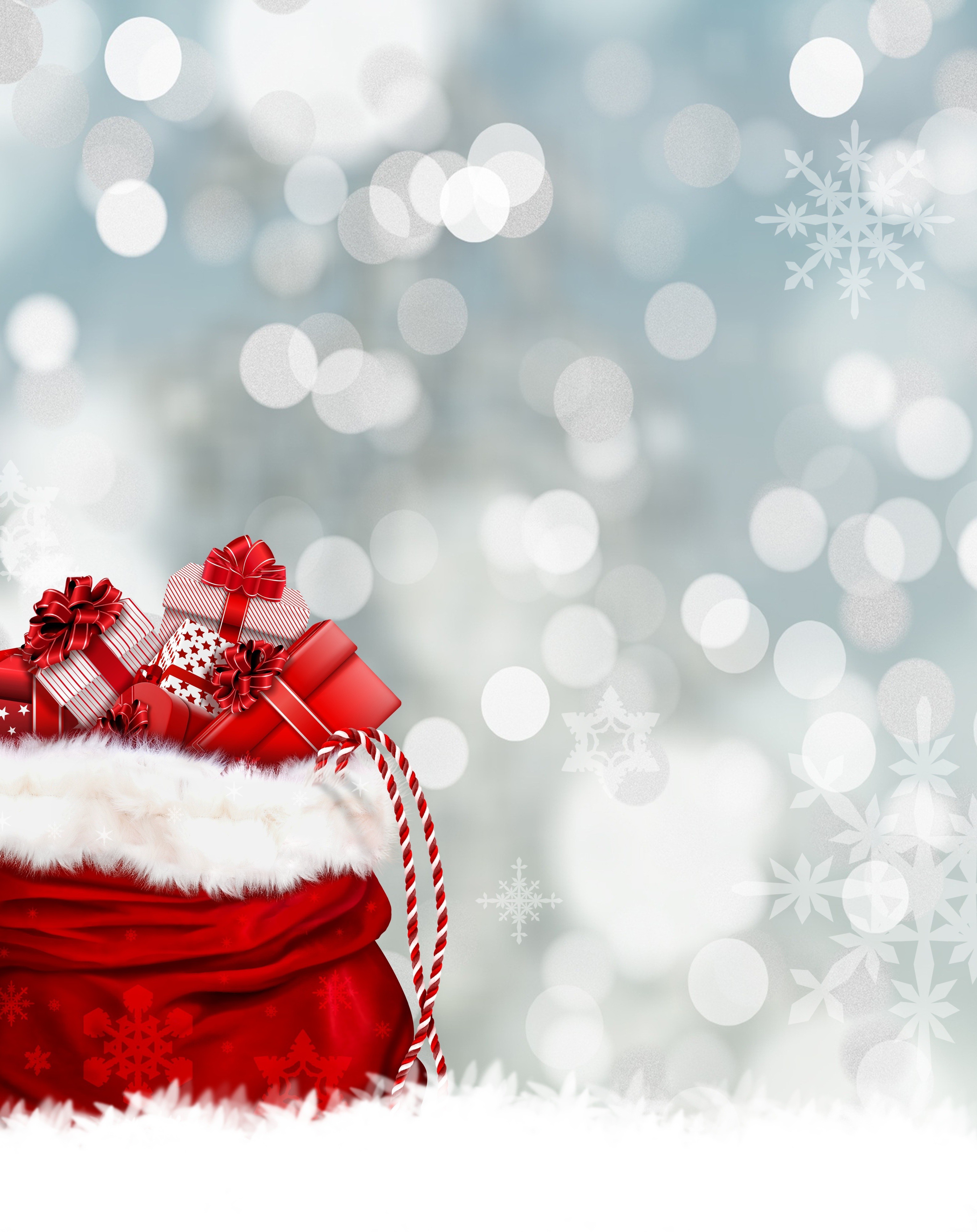 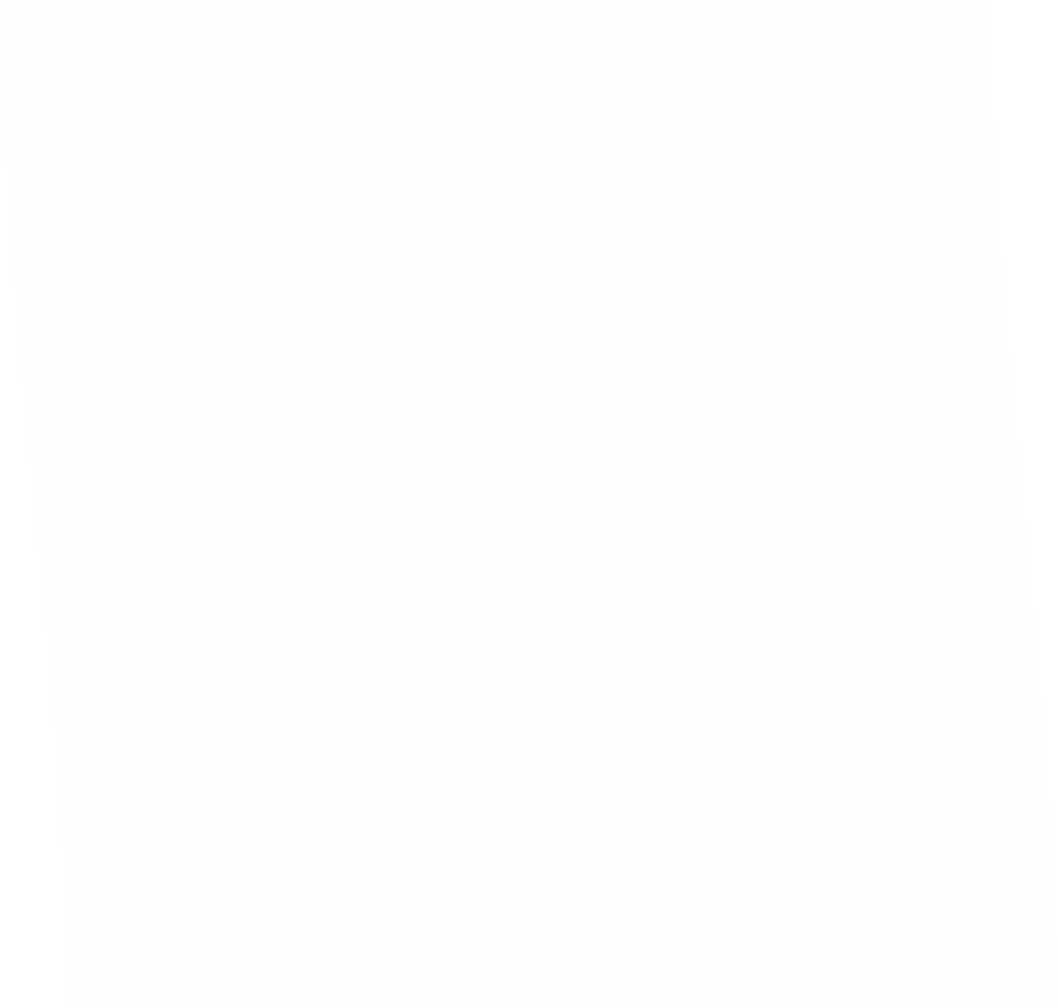 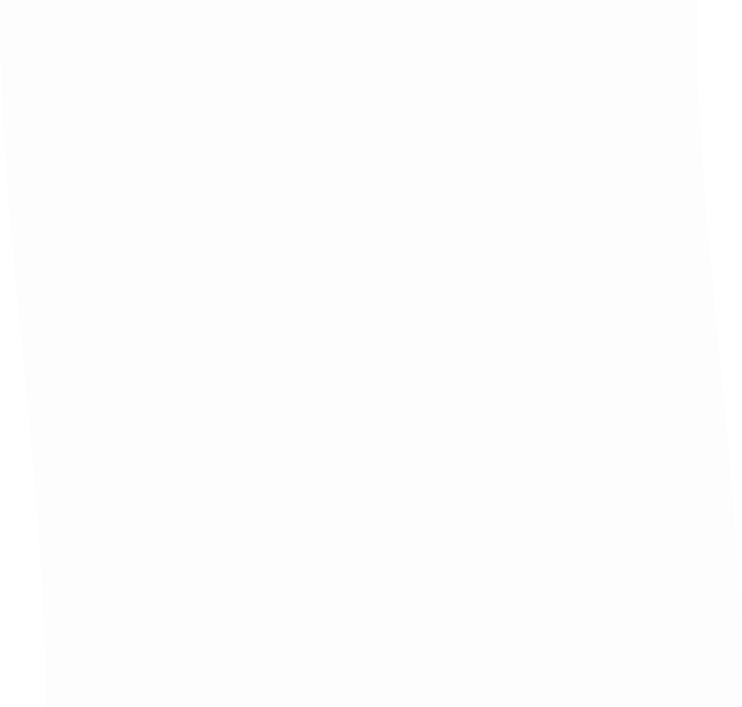 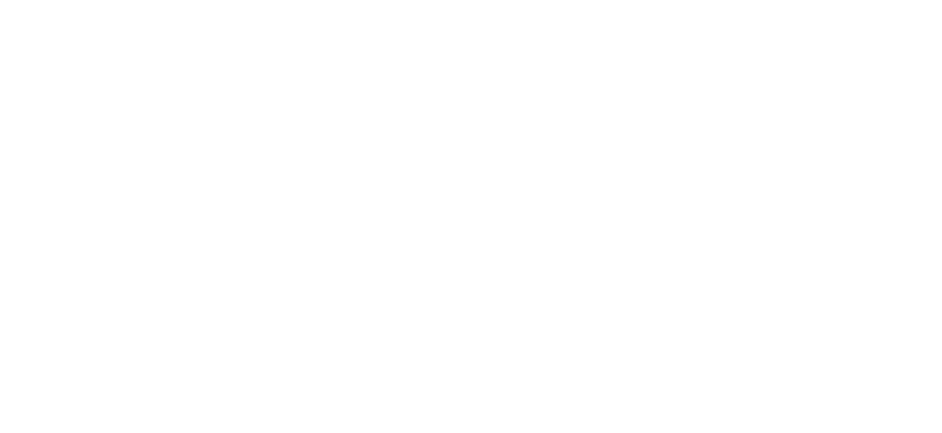 cards, please donate to Sands and write your Christmas message to your colleagues and friends on this poster.Please place your donation in the Sands collection box or text HUGS15 £5 to 70070Christmas cards can be an expensive part of Christmas with some packs costing from £5.00 upwards for just 10 cards. This year, instead of buying individual cards why not wish your friends or colleagues a Merry Christmas by signing our big shared Christmas card and making a donation to Sands.By making a donation to Sands, you are helping to provide support to those families who have experienced the death of a baby, supporting work to improve bereavement care and promoting research to reduce the loss of babies’ lives.With Best Wishes for Christmas and the New Year